Volunteer Shrewsbury reception role profilePurpose: Offer support to reception staff and visitors and carry out the following tasks in a welcoming, professional, efficient, and sensitive manner.Welcome patients and visitors to the hospice in a friendly, professional empathetic and helpful waySignpost or take visitors to the relevant area of the hospice Assist café staff with seating customers as requiredMake sure the front of house and reception areas are kept clean and tidy at all times Tidy reading material in the visitor’s seating area and check if reasonably currentAssist café supervisor/deputy with new good stock takes and topping up new goods as requiredAssist with any general clerical tasks (e.g. photocopying etc) as requestedAssist with selling stamps and giving change if requiredAssist with sorting incoming mail in the morning and franking outgoing mail in the afternoon, ensuring mail is ready for collection at 4.30pm. This includes collecting and delivering from and to both sitesReceive light packages and deliver to the relevant department as requested, directing heavier deliveries to the service yard and advising stewardsReceive and deliver messages as appropriateIt is the role of the paid receptionist to answer the switchboard; however, on occasions it is necessary for the volunteer to take over or assist when the receptionist is called away.  A working knowledge of the system is necessary, and messages must be passed on effectively in line with guidelines  In the event of an emergency, cover reception until alternative arrangements can be madeReceive donations when necessary following the correct procedureEnsure all untoward, suspicious or threatening situations are reported immediately to a senior managerTo be conversant with the fire instructions and follow the procedures in the absence of the receptionistEnsure any flower arrangements in the area are fresh and attractiveEnsure at all times the confidentiality of information relating to patients, relatives and staff and adhere to the hospice's Data Protection PolicyTo comply at all times with the Hospice's Health & Safety PolicyThe above is intended as a guide.  Duties may be amended or adopted as and when identified.Restrictions: 	Reception volunteers must be a minimum of 18 years of age.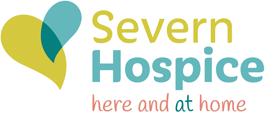 